Taller del Día Internacional del Niño y Niña en Situación de Calle 2021: Talleres para los niñosContextoPara la campaña el Día Internacional del Niño y Niña en Situación de Calle (DINNSC) de este año, nos vamos a enfocar en la necesidad de que los niños conectados a la calle tengan acceso a servicios básicos – servicios que a menudo se los niegan y que han estado menos disponibles durante la pandemia. Como una manera de involucrar a los niños y jóvenes con quienes trabajan, nos da gusto compartir un resumen de dos talleres diseñado para facilitar una discusión sobre lo que quieren o lo que necesitan para realizar sus derechos y lograr sus metas, y para apoyarlos a escribir cartas a los tomadores de decisiones.Esta guía de taller ha sido desarrollada por CSC y StreetInvest en base a la Guía de Acción y Defensa de CSC y el Enfoque de Intercambio de Conocimientos de StreetInvest.Antes de empezarAntes de hacer planes para llevar a cabo estos talleres, se recomienda que el personal involucrado tomar tiempo para discutir y decidir si y cómo va a ser adecuado para entregar los talleres. Tenga en cuenta que el taller 1 se puede impartir sin impartir el taller 2, pero el taller 2 no se puede impartir sin impartir el taller 1.Las discusiones sobre si es apropiado impartir el taller 1 o ambos talleres deben incluir:¿Comprendemos los problemas que enfrentan al acceder a los servicios y podemos explicarles los derechos que tienen? (consulte la información a continuación para obtener una explicación de esto)¿Tenemos el conocimiento, la capacidad y los recursos para impartir un taller centrado en el niño que empodere a los niños y jóvenes?¿Contamos con políticas y procedimientos de protección adecuados? ¿Cómo nos aseguraremos de que el taller (y las cartas) no causen ningún daño involuntario a los participantes?¿Somos capaces de gestionar las expectativas de los participantes y asegurarnos de que tengan una comprensión realista de cuáles podrían ser los posibles resultados de sus aportaciones y redacción de cartas? ¿Podemos utilizar la información y las ideas compartidas por los niños de otras formas? Por ejemplo, para informar nuestras intervenciones o el trabajo de promoción en curso.Si impartimos el taller 2, ¿estamos preparados para enviar cartas que contengan las opiniones de los niños que pueden diferir de nuestras propias opiniones y prioridades?Si impartimos el taller 2, ¿estamos en condiciones de enviar las cartas que los niños escriben en el taller 2 a los funcionarios gubernamentales clave de su elección? ¿Tenemos la información que necesitamos para compartir las cartas con ellos? ¿Hemos pensado en cómo entregaremos las cartas? (por ejemplo, si los participantes desean escribirle al alcalde local, ¿podrían organizarse para caminar juntos a la oficina para entregarlos personalmente en IDNNSC?)Eligiendo los facilitadores adecuadosDebe considerar cuidadosamente quién es el más apropiado para facilitar estas sesiones. Es importante que los facilitadores estén capacitados y tengan experiencia en el trabajo individual y en grupo con niños y jóvenes conectados a la calle. Se recomienda que al menos un facilitador tenga una relación de confianza establecida con los participantes (por ejemplo, un trabajador de la calle).Recomendamos 2 facilitadores para un grupo de hasta 10 participantes, y al menos un facilitador adicional por cada 5-10 participantes adicionales. Puede ser útil tener personal de apoyo adicional disponible, especialmente si trabaja con menores de 12 años o participantes con necesidades o discapacidades adicionales. Recuerde que un miembro del personal debe estar presente como "Persona de contacto" o Líder de protección designado. Esta persona no debe ser un facilitador principal, ya que es posible que deba abandonar la sesión para responder a una inquietud o incidente de protección.Antes de realizar las actividades del taller, los facilitadores deben leer la guía e instrucciones del taller y asegurarse de tener toda la información y los recursos que necesitan y sentirse seguros para facilitar la sesión.Selección y trabajo con los participantes Estos talleres generalmente se recomiendan para niños y jóvenes conectados a la calle a partir de los 11 años, aunque el taller 1 también se puede realizar con niños más pequeños a partir de los 8 años si se dispone de suficiente apoyo para ellos.Los niños y jóvenes que participan no necesitan saber leer y escribir ni saber escribir. Las actividades se pueden adaptar para niños y jóvenes analfabetos, y las instrucciones para el facilitador incluyen notas sobre cómo puede ayudar a los niños y jóvenes analfabetos. Asegúrese de que haya alguien disponible en cada grupo (o grupos de trabajo) para leer los materiales en voz alta o repetir los puntos y las preguntas clave.Piense en cuántas niñas y mujeres jóvenes están participando y cómo asegurarse de que sus voces sean escuchadas si el grupo está dominado por hombres. Dependiendo del contexto o tema de la discusión, puede ser apropiado hacer subgrupos masculinos o femeninos solamente.Obtener el consentimiento informadoEs muy importante obtener el consentimiento informado de los participantes antes de participar en estos talleres. Puede encontrar un ejemplo de un formulario de consentimiento y una lista de verificación para un proceso de consentimiento adaptado a los niños en los Anexos 1 y 2 de esta guía.ANTECEDENTES DE LOS DERECHOS Y LA PARTICIPACIÓNPor favor revise la siguiente información, ya que será útil que los niños puedan referirse a los conceptos de "derechos humanos" y "participación", y documentos como el Comentario General No. 21 de la CRC de la ONU al escribir sus cartas.Derechos Humanos: Los derechos humanos son derechos que tiene todo ser humano, simplemente por ser humano. Toda persona tiene estos derechos independientemente de su raza, color, estado, capacidad, género u otras diferencias. Nadie puede ser privado de sus derechos humanos en ninguna circunstancia. La Declaración Universal de Derechos Humanos (DUDH), adoptada después de la Segunda Guerra Mundial por la Asamblea General de las Naciones Unidas, establece que todos los seres humanos tienen derechos que sus gobiernos deben respetar, proteger y cumplir. Es posible que desee utilizar esta versión para niños de la DUDH.Derechos del Niño: Los derechos del niño tienen como objetivo proteger a todos los seres humanos menores de 18 años. Todos los derechos detallados en la DUDH se aplican a los niños, pero debido a su posición en la sociedad, los niños también tienen derechos adicionales específicos que les brindan una protección especial.Convención de las Naciones Unidas sobre los Derechos del Niño (CNUDD): El CNUDD es el principal instrumento internacional para la promoción y protección de los derechos del niño. Casi todos los gobiernos del mundo, excepto los Estados Unidos de América, lo han ratificado, lo que significa que han acordado ponerlo en práctica para todos los niños de su país. Es único como el primer instrumento jurídicamente vinculante que adopta un enfoque holístico de los derechos del niño. Abarca los derechos civiles, políticos, económicos, sociales y culturales; establece un marco de funciones para los diferentes actores; y marca un hito en el reconocimiento de todos los niños como titulares de derechos. Reafirma los cinco "derechos generales" de: el interés superior del niño; no discriminación; participación; implementación (incluidos los derechos económicos, sociales y culturales hasta el máximo de los recursos disponibles); y vida, supervivencia y desarrollo. La Convención de las Naciones Unidas sobre los Derechos del Niño se aplica a todos los niños, incluidos los que viven en la calle, y también identifica las responsabilidades de los niños, en particular de respetar los derechos de los demás, especialmente de sus padres (artículo 29). La versión adaptada a los niños de la Convención de las Naciones Unidas sobre los Derechos del Niño es una herramienta útil para utilizar cuando se trabaja con niños en estos temas.Comentario general 21 de las Naciones Unidas sobre los Derechos del Niño y Niña en Situación de Calle (UNGC 21): Como se explora en la Sección 1.8, el Comentario general sobre los niños en situaciones de calle proporciona orientación a los gobiernos sobre cómo pueden garantizar que los niños conectados a la calle puedan disfrutar de sus derechos en virtud de la CDN. El Comentario General no crea nuevos derechos, pero explica a los gobiernos cómo ciertos derechos en la CDN son particularmente importantes para los niños conectados en la calle y cómo estos deben realizarse. Proporciona orientación a los gobiernos sobre el desarrollo de estrategias nacionales integrales a largo plazo para los niños conectados en la calle, con el objetivo de evitar que los niños tengan que depender de la calle y de responder cuando los niños ya están en la calle. Se desarrolló después de consultas a nivel mundial con niños en situación de calle sobre lo que era más importante para ellos. CSC elaboró una guía adaptada a los niños de la UNGC21 en varios idiomas, que puede encontrar aquí.Participación: La participación es la participación activa de los niños y jóvenes conectados a la calle en las decisiones que afectan sus vidas. Para muchos niños y jóvenes que viven en la calle, el concepto de "participación" o incluso los "derechos" básicos no se conocen ni se comprenden. Asegurarse de que las personas jóvenes conectadas con la calle con las que trabaja comprendan lo valioso que es su papel y centrarse en su desarrollo personal para ayudarlos a desempeñarlo hará que sus contribuciones sean más efectivas.El enfoque en el acceso a los serviciosComo se describe en la Convención Sobre los Derechos del Niño de las Naciones Unidas, todos los niños tienen el derecho a acceder servicios básicos, como la educación, la atención médica, documentos de identidad y servicios de protección infantil. Sin embargo, muchos niños conectados a la calle enfrentan desafíos diarios en su capacidad de acceder a estos servicios. Por ejemplo, los niños podrían necesitar una identificación para inscribirse a la escuela; podrían ser rechazados por servicios médicos; podrían necesitar apoyo especializado en protección infantil que aborde sus necesidades complejas. Varios de los derechos en la Convención Sobre los Derechos del Niño de las Naciones Unidas describen los derechos a los servicios básicos:Todos los niños tienen el derecho a una identidad – un registro oficial de quiénes son. Nadie debería quitarles estos (Artículo 8) Todos los niños tienen el derecho a ayuda especial si no pueden vivir con sus padres (Artículo 20)Todos los niños tienen el derecho a una educación especial si tienen una discapacidad (Artículo 23)Todos los niños tienen el derecho a recibir la mejor atención médica posible, agua potable, comida nutritiva, un ambiente seguro y limpio, e la información que les ayude a mantenerse bien (Artículo 24)Todos los niños tienen el derecho a recibir ayuda del gobierno si son pobres o si lo necesitan (Artículo 26)Todos los niños tienen el derecho a la alimentación, la ropa, vivir en un lugar seguro, y tener todas sus necesidades básicas. No deben estar en desventaja donde no puedan hacer muchas de las cosas que pueden hacer los otros niños (Artículo 27)Todos los niños tienen el derecho a una educación de buena calidad. Se les debe animar a que asistan a la escuela al más alto nivel que puedan (Artículo 28)La educación de todos los niños debe ayudarlos a usar y desarollar sus talentos y habilidades. También debería ayudarles a aprender a vivir en paz, protejer al medio ambiente, y a respetar a las otras personas (Artículo 29)El Comentario General sobre los Niños en Situaciones de Calle pide a los gobiernos que proporcionen acceso a los servicios. Para garantizar que los niños puedan alcanzar su máximo potencial, los gobiernos deben permitir el acceso a los mismos servicios esenciales que cualquier otro niño, como los hospitales y las escuelas. Para permitir que los niños en situaciones de calle accedan a los servicios, los Estados deben garantizar que todos los niños de todas las edades dispongan de un registro de nacimiento gratuito, accesible, sencillo, y rápido.Los gobiernos deben asegurarse de que los niños en situaciones de calle puedan acceder a los servicios básicos de salud gratuitos a través de la cobertura universal de salud o los planes de protección social. La educación y los servicios de salud deben incluir la salud sexual y reproductiva y adaptarse a las necesidades específicas de los niños conectados a la calle. Los Estados deben asegurarse de que los niños en situaciones de calle puedan acceder una educación gratuita, segura, relevante, y de calidad. Esto incluye la educación de segunda oportunidad, clases de recuperación, escuelas móviles, formación profesional y vías de acceso a la educación formal. Se debe prestar atención especial a los niños con discapacidades para garantizar que puedan acceder a los servicios, incluyendo a la educación inclusiva. Los gobiernos deben garantizar que todos los niños tengan un estándar de vivir adecuado para su desarrollo físico, mental, espiritual y moral, con atención especial a ofrecer acceso a un alojamiento adecuado y proteger a los niños de desalojos forzados. El Comentario General también pide que los gobiernos crean soluciones nuevas: es necesario que los gobiernos desarrollen y brinden servicios y oportunidades especializados para enfocarse a las necesidades y desafíos únicos de las vidas de los niños conectados a la calle. Para informar tales servicios especializados, los Estados deben desarrollar mecanismos participativos sistemáticos que respeten los derechos para periódicamente reunir y compartir datos desglosados sobre los niños conectados a la calle. Basado en estos datos, los estados deberían entonces desarrollar y adoptar estrategias holísticas y de largo plazo, así como realizar las asignaciones presupuestarias necesarias para los niños conectados a la calle. Esas estrategias deben desarrollarse e implementarse con la participación de los propios niños, así como de otros actores no estatales (ONG, empresas y el mundo académico)Las estrategias deben incluir servicios especializados en la calle a través de trabajadores sociales capacitados con buen conocimiento de las conexiones callejeras locales que puedan ayudar a los niños a reconectarse con la familia, los servicios comunitarios locales y la sociedad en general.Para los niños en situación de calle sin cuidadores, el Estado es el cuidador de facto y, por tanto, está obligado a garantizar cuidados alternativos. Es importante que se aplique un enfoque de derechos del niño al desarrollar e implementar el cuidado alternativo, y que los niños no se vean obligados a aceptar colocaciones contra su voluntad.Es importante recordar que todos los niños tienen derecho a participar en la toma de decisiones sobre el lugar donde viven. El Comentario General señala que “las intervenciones que no respetan a los niños como agentes activos en el proceso de dejar la calle hacia un cuidado alternativo no funcionan: los niños a menudo terminan de regreso en las calles cuando se escapan o cuando se rompen las colocaciones”. Una de las acciones más peligrosas y dañinas puede ser devolver a un niño a su familia sin: (1) comprender por qué el niño ha abandonado el hogar; (2) factores de riesgo actuales y fortalezas en el hogar; (3) apoyar al niño a través de cualquier trauma experimentado, tanto antes de salir a la calle como durante su tiempo en la calle; (4) trabajar con la unidad familiar y la comunidad en general para fortalecer las relaciones; y (5) brindar evaluación continua y apoyo a la familia una vez que el niño haya regresado a casa para garantizar que esté sano y a salvo, incluida una manera fácil para que el niño se comunique con la organización para obtener ayuda y apoyo. Para muchos niños, no es seguro ni posible regresar a casa; necesitan servicios que los apoyen mientras están en la calle; darles soluciones viables que les permitan ejercer sus derechos allí; y explorar soluciones de cuidado alternativo.TALLER 1ACCESSO A LOS SERVICIOS BASICOSIntroducción y preparaciónComo una manera de involucrar a los niños y jóvenes con quienes trabajan, nos da gusto compartir un resumen de dos talleres diseñado para facilitar una discusión sobre lo que quieren o lo que necesitan para realizar sus derechos y lograr sus metas, y para apoyarlos a escribir cartas a los torneadores decisiones. Este taller utilizará una serie de ejercicios interesantes para ayudar a los participantes a reflexionar sobre cómo el acceso a los servicios afecta sus propias vidas y qué soluciones les gustaría ver. Luego, con su permiso, nos encantaría compartir imágenes y opiniones de los niños que participaron en el taller como parte de la campaña del DINNSC de este año.  Tiempo necesario: 3 horas dependiendo del tamaño del grupo, la cantidad de participación en actividades, y número de descansos añadidos. Lo que se necesita: cámara de fotos, rotafolios, papel (de color si está disponible), bolígrafos de colores.Sea consciente: Este tema es bastante amplio; como facilitador, puede resultar útil centrarse en uno o dos servicios básicos, o decidir con los participantes al final de la actividad "Acerca del taller de hoy" en qué servicios desean centrarse. Por ejemplo: acceso a educación, atención médica o documentos de identidad. Además, muchos participantes no tendrán acceso a los servicios básicos y pueden sentirse molestos o frustrados por no tenerlos. Dales el apoyo y el tiempo para hablar sobre esto, tanto durante como después del taller.
Esquema del tallerIntroducción: sobre este taller (duración: 10 minutos)Recordar a los participantes:Solo compartir lo que se sientan cómodos compartiendoPara mantenerse a sí mismos y a los demás seguros, y señala con quién pueden hablar si tengan alguna inquietudQue pueden dejar de participar o dejar el taller en cualquier momento, pero se les pide que hablen con un adulto antes de irse para que puedan acceder el apoyo que necesitanEsta actividad es parte de la campaña del Día Internacional de del Niño y Niña en Situación de Calle, y otros niños y jóvenes de alrededor del mundo estarán haciendo el mismo taller y compartiendo sus puntos de vista y experiencias Con su permiso, las imágenes que produzcan se compartirán como parte de una campaña en línea para crear conciencia sobre los derechos de los niños conectados a la calleSobre el taller de hoy (Duración: 15 minutos)Muestre un video que explique el acceso a los servicios básicos. Por ejemplo: https://www.youtube.com/watch?v=UaL1lwaVNAQ.Si los participantes no hablan ni leen inglés, el facilitados puede traducir a medida que se muestra el video o mostrar un video similar sobre los servicios básicos en el contexto local y en el idioma de los participantes.Ten una breve lluvia de ideas con los participantes para ponerse de acuerdo sobre lo que entendemos por acceso a los servicios básicos y qué servicios son los más importantes para que accedan. En este punto, puede decidir con los niños en qué servicios desean enfocarse durante este taller. Escribe lo que digan los participantes en una pizarra o rotafolio.Explique lo qué entendemos por derecho al acceso a los servicios básicos. En este punto, puede optar por centrarse solo en uno o dos servicios básicos, ya que esto puede permitirle profundizar más y que los participantes comprendan mejor un servicio básico en particular.Por ejemplo:El Comentario General dice que todos los gobiernos deben brindar acceso a los servicios básicos a todos los niños. Para garantizar que los niños puedan alcanzar su máximo potencial, los gobiernos deben permitir el acceso a los mismos servicios esenciales que cualquier otro niño, como documentos de identidad, hospitales y escuelas. Hoy nos centraremos en [……… hablar sobre su elección aquí, p. Ej. acceso a educación / documentos de identidad / ayuda médica].Actividad 1: Por qué este derecho / servicio es importante para nosotros: creando nuestra flor (duración: 1 - 1 ½ horas)Materiales: Papel de rotafolio y bolígrafosObjetivo: pensar por qué ciertos derechos y el acceso a ciertos servicios son importantes para los participantes. Notas para el facilitador: Esta actividad debe ser positiva y comprometerse con el derecho / servicio particular que los jóvenes sienten que es más importante para ellos. Debe invitar a cada grupo a elegir un servicio en el que centrarse, si aún no lo ha decidido en la actividad anterior. Asegúrese de que cada grupo tenga claro el significado del tema que están explorando antes de comenzar. Es vital que los participantes tengan tiempo y un entorno seguro en el que compartir y debatir, así como para crear su flor, y que se asigne la asignación de tiempo completo para esta actividad.Instrucciones:Divida a los participantes en 2 o 3 subgrupos y entregue a cada grupo papel de rotafolio y bolígrafos. Pida a los grupos que dibujen una flor, incluidas sus raíces (ver diagrama) en el papel. En el centro de la flor pueden escribir su país o el nombre de un grupo que se les ocurra. En las raíces de la flor deben escribir el derecho / servicio que están viendo. Este puede ser el enfoque que haya decidido al comienzo del taller, o si lo deja abierto, puede dejar que los niños elijan el servicio en el que quieren enfocarse. 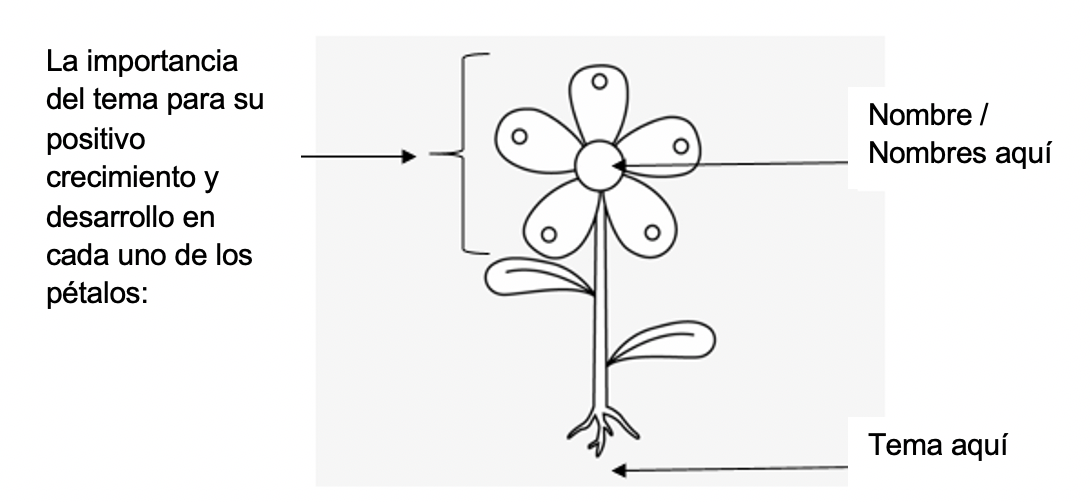 Explique que en esta sesión estamos pensando por qué este derecho / servicio es importante para ellos - ¿qué significa o significaría si pudieran acceder a este servicio? Pídales que dediquen unos minutos a pensar en esto y luego invítelos a compartir sus pensamientos con el grupo. Anímelos a pensar si están de acuerdo o en desacuerdo con lo que dicen los demás. Después de cada ejemplo y discusión, pida al participante que compartió sus pensamientos inicialmente que escriba / represente esto en un pétalo de la flor. NB: se pueden agregar más pétalos si es necesario.Cuando los participantes estén listos, recuérdeles que los niños, al igual que la flor, necesitan un entorno propicio en el que crecer y prosperar. Por ejemplo: una flor necesita agua y sol. Pídales que piensen en qué más necesitan, además del tema correcto / tema que están explorando, para disfrutar de los beneficios que han mostrado en los pétalos. Pueden escribirlos alrededor de la imagen, p. Ej. "Necesitamos que el público / gobierno nos respete"; "Necesitamos que los adultos nos escuchen".
Cuando esté listo, agradezca a los grupos y explique que en la próxima sesión volverá a visitar las flores. Tome fotos de las flores que los grupos han creados.Aconsejable hacer una pausa aquíActividad 3: Obstáculos y soluciones: repelente de insectos y plagas  (duración: 1 ½ horas) Materiales: Mapas de flores de la sesión anterior, hojas de papel de colores, bolígrafos, pegamento / cinta adhesivaObjetivo: Continuar usando los mapas de flores para explorar qué obstáculos impiden que los participantes disfruten del derecho / servicio que están explorando e identificar formas en las que ya han mostrado fortalezas y capacidades para superarlos.Notas para el facilitador: Es importante, como facilitadores, ser conscientes de cualquier trauma que los participantes puedan haber experimentado en relación con los derechos / servicios que están discutiendo. Esta actividad está diseñada para ver los desafíos de manera amplia y específicamente en el hecho de que no solo al llegar a este taller y actividad, sino en sus propios viajes personales, ya han encontrado formas de superar estos desafíos. La idea es ayudar a aclarar algunas de las llamadas a la acción que desean hacer y deben enfatizar un proceso centrado en la solución y orientado al futuro. Es vital que los participantes tengan tiempo y un entorno seguro en el que compartir y discutir, así como crear sus errores y aerosoles, y que se les asigne la asignación de tiempo completo para esta actividad.Instrucciones: Tómese tiempo para reflexionar sobre los mapas de flores de la sesión anterior. Explique que, así como existen factores externos que respaldan su capacidad para disfrutar de sus derechos, también existen obstáculos externos que enfrentan. En esta sesión, primero vamos a pensar en esas "plagas": podría utilizar una analogía para ayudarles a comprender lo que quiere decir, p. Ej. en Inglaterra, las babosas destruyen las plantas para que no crezcan.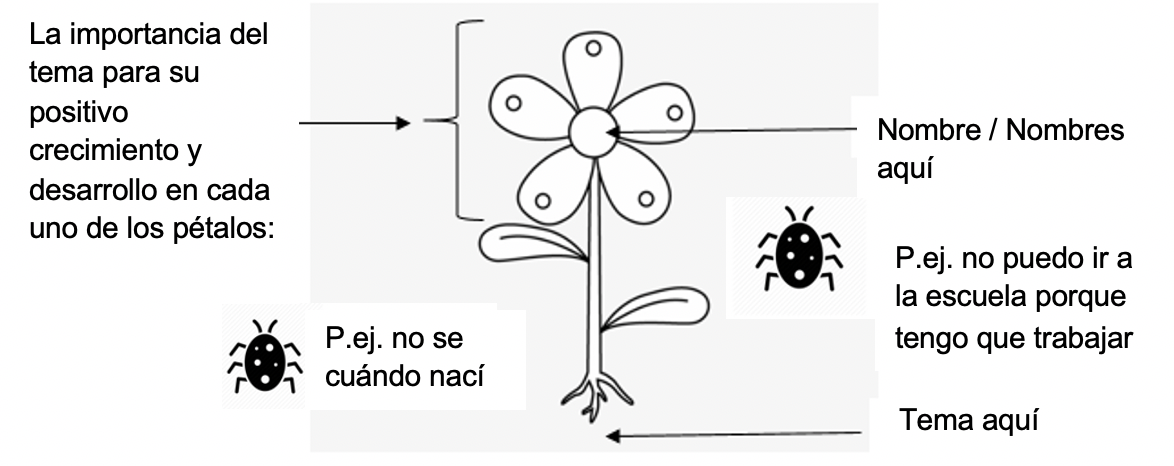 Cuando esté seguro de que los participantes comprenden el propósito de la actividad, entregue a cada participante de los subgrupos algunas hojas de papel y pídales que dibujen una "plaga" en ellas. Individualmente, deben pensar en las cosas que se interponen en su camino para disfrutar del derecho / servicio elegido. Por ejemplo: "No puedo ir a la escuela porque no puedo pagar un uniforme"; "No tengo identidad legal porque no sé quiénes son mis padres". Invite a cada participante a explicar sus "plagas". Pueden tener tantas "plagas" como quieran y, cuando estén listas, deben pegarlas alrededor de la (s) flor (es):Pregunte a los participantes si alguna parte de su viaje hasta ahora ya ha demostrado que pueden superarlos, p. Ej. identificación legal: logramos obtener un pasaporte / educación. Luego pregúnteles si tienen alguna experiencia de superarlos como resultado de sus propios viajes, p. Ej. educación - vamos a una escuela de la esquina de la calle.  Este aspecto de la reflexión sobre su propio progreso es de suma importancia: son los expertos en sus propias vidas y tienen la oportunidad de desarrollarse no solo para llamar a la acción, sino para demostrar su parte para que eso suceda.Explique que las fortalezas que tienen y las soluciones que han encontrado son como el "repelente de insectos" para combatir las "plagas" en su flor. Además de los que ya han identificado, pida a los participantes que piensen en qué otras cosas actuarían como "repelente de insectos" para combatir los desafíos que enfrentan para lograr este derecho. Por ejemplo, si una plaga es la violencia de la policía, un "repelente de insectos" podría ser una formación sobre los derechos del niño y la protección de los agentes de la policía local.Con papel y bolígrafos, pida a los participantes que dibujen latas de repelente de insectos y, para cada plaga, que escriban en la lata las cosas que los ayudarían a superar este desafío. Luego pueden pegarlos con pegamento o cinta adhesiva en su rotafolio junto a sus plagas. 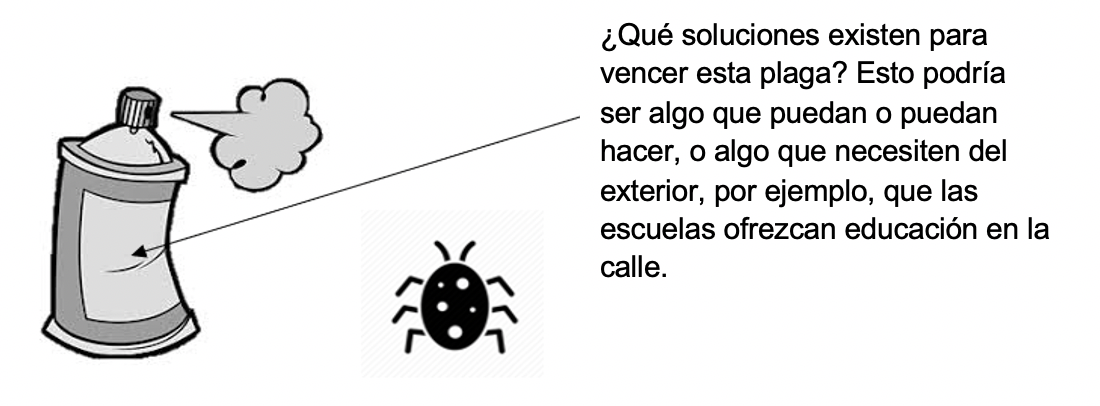 Pida a los grupos que designen a un portavoz para compartir los aspectos más destacados de sus flores y fomentar la discusión. ¿Cuáles son algunas de las similitudes y diferencias entre diferentes grupos, derechos, plagas o soluciones?Solicite a los grupos reflexiones sobre la actividad.Explique a los participantes que en esta actividad han realizado una gran cantidad de trabajo. Han discutido por qué un derecho / servicio es importante para ellos, qué se interpone en su camino, exploraron sus fortalezas para superarlos y desarrollaron demandas de lo que necesitan de los demás para que el derecho se realice plenamente.Para terminar (duraccion: 15 minutos)Discute con los participantes lo que les gustó y lo que no les gustó del taller.Recuerde a los participantes que todos tienen derecho a acceder a los servicios básicos de acuerdo con la Convención de las Naciones Unidas sobre los Derechos del Niño; cuando no pueden acceder a los servicios que quieren o necesitan, es importante que hablen con un adulto de confianza, como alguien de su organización Las organizaciones no pueden prometer apoyo para acceder a todos los servicios, pero a menudo pueden encontrar alternativas, como acompañar a un joven a una cita médica, ayudarlo a obtener una tarjeta de identificación o acceder a la educación (aclare lo que su organización puede y no puede apoyar con - y orientar a los jóvenes hacia otras organizaciones que puedan brindarles apoyo fuera de su ámbito organizacional)Verifique que todos estén bien y recuérdeles con quién pueden hablar si tienen alguna pregunta o inquietud.Verifique que los participantes estén felices de compartir sus imágenes y tome nota de cualquier persona que no quiera que se compartan sus dibujos. Explique que no se compartirán sus nombres ni ninguna otra información personal sobre ellos. Tome fotos de los dibujos que los niños están felices de compartir. Si también está llevando a cabo el taller 2 con el mismo grupo de niños, hágales saber cómo se utilizarán sus pensamientos y dibujos de este taller para redactar cartas que puedan enviar a los tomadores de decisiones de su elección.TALLER 2ESCRIBIR CARTAS A LOS TOMADORES DE DECISIONESINTRODUCCIONComo parte de DINNSC 2021, CSC alienta a las organizaciones a apoyar a los niños escribiendo cartas a los tomadores de decisiones sobre el cambio que les gustaría ver en sus vidas. Esto puede complementar la plantilla de carta a la que puede acceder siguiendo este enlace que puede utilizar para enviar como organización a su gobierno.Esta guía de taller para ayudar a los niños a escribir cartas se basa en el Taller 1: Acceso a servicios básicos, al ayudar a los participantes a usar sus ideas sobre el acceso a los servicios y formularlas en una carta persuasiva. Tenga en cuenta que este taller solo debe impartirse si ya ha impartido el taller 1.Los niños y jóvenes de la calle tienen derecho a expresar sus puntos de vista y a que se tengan en cuenta sus opiniones en todos los asuntos que les afecten. Quienes están en posiciones de poder tienen la obligación de escucharlos. Una forma de hacer esto es participar en la escritura de cartas a quienes están en posiciones de poder para el DINNSC de este año, para compartir sus experiencias y solicitudes. Este taller ayudará a los participantes a comprender para desarrollar el mensaje que quieren compartir y a escribir su carta.El poder de la escritura de cartas es que muestra claramente a los tomadores de decisiones que un gran número de personas se preocupan por un tema en particular, lo suficiente como para tomarse el tiempo para escribir una carta específicamente sobre él. Las campañas de redacción de cartas pueden ser una herramienta de promoción extremadamente eficaz: por ejemplo, la actividad "Escribe por los derechos" de Amnistía Internacional, que atribuye la liberación de dos de los presos de conciencia a su campaña de redacción de cartas de 2013. Se considera que el enorme volumen de esta campaña es la razón de su éxito, por lo que instamos a tantas organizaciones como sea posible a apoyar a tantos niños como sea posible para que escriban cartas en este DINNSC.Sabemos que las cartas por sí solas no siempre pueden conducir al cambio que queremos ver, y alentamos a las organizaciones a ver esto como parte de esfuerzos de promoción más amplios en torno a DINNSC: para obtener muchas más ideas sobre cómo desarrollar campañas de promoción efectivas, consulte la Guia de Promoción y Acción de CSC. Es importante que los participantes sepan que este no es un ejercicio independiente, sino parte de un esfuerzo continuo para hacer un cambio. Los problemas destacados por los niños y las soluciones propuestas en cartas también pueden y deben informar sus intervenciones programáticas.ORIENTACIÓN PARA EL FACILITADOR: ESCRIBIR CARTAS A LOS TOMADORES DE DECISIONESAntes de empezar con el Taller 2La gestión de las expectativas y retroalimentaciónEs muy importante gestionar las expectativas de los niños que participan y asegurarse de que estén conscientes desde el principio de qué esperar y se mantengan actualizados sobre cómo se está utilizando la información que han compartido y cualquier respuesta que el gobierno tenga a su(s) letra(s). Los niños deben ser conscientes del impacto potencial de su participación, incluidos los posibles riesgos, y también deben ser informados honestamente de la posibilidad de que su arduo trabajo no genere cambios (inmediatos): los niños no deben tener expectativas poco realistas sobre lo que creará su participación. Es especialmente importante que se mantenga informados a los niños sobre cualquier respuesta que susciten las cartas.Como parte de esto, recomendamos encarecidamente a las organizaciones que realicen otras actividades en torno al DINNSC y que generen interés durante el día: algunas organizaciones, por ejemplo, están grabando canciones con niños para marcar el día, reservando entrevistas de radio o distribuyendo folletos. También alentamos a las organizaciones a utilizar los materiales desarrollados en este taller para otros trabajos de promoción o programáticos futuros, por ejemplo, los participantes pueden desarrollar una campaña basada en los problemas que identifican en sus cartas, o puede usar la información para adaptar los existentes o desarrollar nuevas intervenciones.Tiempo necesario3 horas dependiendo del tamaño del grupo, la cantidad de participación en actividades, y número de descansos añadidos. MaterialesPapel de rotafolio, papel (de color si está disponible), bolígrafos de colores. ACITIVDADES DEL TALLERIntroducción: sobre este taller (10 minutos)Recordar a los participantes:Solo compartir lo que se sientan cómodos compartiendoPara mantenerse a sí mismos y a los demás seguros, y señala con quién pueden hablar si tengan alguna inquietudQue pueden dejar de participar o dejar el taller en cualquier momento, pero se les pide que hablen con un adulto antes de irse para que puedan acceder el apoyo que necesitanEsta actividad es parte de la campaña del Día Internacional de del Niño y Niña en Situación de Calle, y otros niños y jóvenes de alrededor del mundo estarán haciendo el mismo taller y compartiendo sus puntos de vista y experiencias Con su permiso, las imágenes que produzcan se compartirán como parte de una campaña en línea para crear conciencia sobre los derechos de los niños conectados a la calleActividad 1: Contando histories para romper el hielo (20 minutos) Objetivo: Pensar tanto en la importancia de las historias como en las experiencias que todos queremos compartir y cómo la forma en que nos comunicamos puede afectar lo que decimos.Materiales: ningunoInstrucciones:Pida al grupo que se siente en círculo y explique que vamos a contar una historia en grupo. Cada participante tendrá la oportunidad de agregar algo a la historia que estamos contando.Pídale a un participante que comience diciendo una oración corta para comenzar la historia. Por ejemplo, "es lunes y me voy a la ciudad".Pídale a la persona que está a su lado que diga otra oración que se base en la primera, por ejemplo, "en la ciudad voy a encontrarme con mi amigo".Continúe la historia hasta que todos en el círculo ha añadido una frase.Ahora pregunte al grupo qué pensaron sobre la historia. ¿Era lo que esperaban que fuera? ¿Qué mensajes se transmitieron?Ahora repita el ejercicio, pero esta vez, los participantes no deben hablar, sino que deben representar su parte de la historia con mímica.Cuando haya terminado, pida al grupo que piense en qué fue diferente: ¿creen que contamos la misma historia? ¿Cómo nos expresamos?Explique que, en muchos sentidos, escribir una buena carta es como contar una buena historia. Ahora vamos a pensar en los mensajes que queremos transmitir y las diferentes formas en que nos comunicamos para ayudar a garantizar que podamos contar las historias que queremos cuando escribamos cartas a los responsables de la formulación de políticas como parte de DINNSC 2021.Actividad 2: Contando nuestras historias (40 minutos)Objetivo: Ayudar a los participantes a articular sus propias experiencias y contar sus historias con sus propias palabras. Ayudar a los participantes a identificar qué elementos de sus historias se sienten cómodos compartiendo y cómo pueden actuar como una poderosa herramienta de promoción en sus cartas.Materiales: Rotafolio y bolígrafos, resultados del Taller 1. Instrucciones:Explique que vamos a pensar en volver a Taller 1, y especialmente “los insectos” y “los repelentes de insectos” que identificamos durante esa sesión.Divida al grupo en dos y explique que cada grupo debe usar los materiales que desarrollaron en el Taller 1 para pensar en las preguntas siguientes. ¿Cuál es tu historia? Piense en los momentos de su vida que le gustaría compartir con los responsables de la toma de decisiones. ¿Qué desafíos has enfrentado? ¿Qué ha aprendido de estas experiencias? ¿Qué le gustaría decirles a los demás para que comprendan sus experiencias? [Nota para los facilitadores: los participantes deben consultar el material del Taller 1 aquí. No obstante, esté preparado para que algunos participantes puedan plantear problemas emocionales desafiantes. Los participantes deben recibir apoyo para escribir cartas sobre lo que consideren importante y recibir el apoyo emocional adecuado.]Escriba o dibuje estos momentos / historias clave y dedique algún tiempo a pensar en cómo se los comunicaría a los demás. Puedes compartir cualquier experiencia con la que te sientas cómodo. Reúna al grupo nuevamente e invite a algunos participantes a compartir sus historias. Haga hincapié en el hecho de que sus conocimientos y experiencias, lo que tienen que decir, son valiosos y deben ser escuchados.Concluya la actividad preguntando al grupo qué pensaron sobre la sesión y luego explique que ahora vamos a usar sus historias como punto de partida para escribir nuestras cartas a los tomadores de decisiones.Actividad 3:  Cómo presentar nuestro mensaje (30 minutos) Objetivo: Anima a los participantes a reflexionar sobre cómo las palabras que usamos pueden afectar la forma en que las personas que leen nuestras cartas pueden sentir, reaccionar y responder. Podemos utilizar nuestras experiencias y técnicas para ayudarnos a escribir una carta persuasiva.Materiales: Rotafolio y bolígrafos Recursos: Recurso 1 – Consejos para Escribir CartasInstrucciones:Explique que va a compartir una cita de una carta escrita por Josephine a su gobierno local. Lea lo siguiente, sin enfatizar ninguna palabra en particular:Estimado alcalde,Escribo porque estoy muy enojada. A los niños de la calle nos tratan muy mal y le pedimos que hagan algo al respecto.La policía nos abusa todo el tiempo, y usted y sus colegas nunca hacen nada al respecto. No debería sentarse en su trono y olvidarse de nosotros. No tenemos educación, no tenemos medicinas y, a veces, tenemos que hacer trabajos peligrosos. Tus hijos tienen todas las cosas bonitas, pero nosotros no tenemos nada.Debe hacer algo.Josephine.Pregunte al grupo: ¿Qué les parece eso? ¿Cómo crees que reaccionará el lector ante las palabras de Josephine? ¿De qué otras formas creen que se podrían comunicar sus puntos de vista? Invite a los participantes a compartir sus pensamientos, resumirlos verbalmente y anotar los pensamientos clave en un rotafolio.Si a los niños les resulta difícil pensar en ideas, puede volver a leer la carta con énfasis en las palabras / frases en negrita y hacer las mismas preguntas:Estimado alcalde,Escribo porque estoy muy enojada. A los niños de la calle nos tratan muy mal y le pedimos que hagan algo al respecto.La policía nos abusa todo el tiempo, y usted y sus colegas nunca hacen nada al respecto. No debería sentarse en su trono y olvidarse de nosotros. No tenemos educación, no tenemos medicinas y, a veces, tenemos que hacer trabajos peligrosos. Tus hijos tienen todas las cosas bonitas, pero nosotros no tenemos nada.Debe hacer algo.Josephine.Cuando el grupo haya compartido sus pensamientos, enfatice el hecho de que las palabras que usamos pueden hacer que la audiencia deje de leer lo que tenemos que decir. Recuerde, estamos escribiendo cartas para tratar de persuadir a los tomadores de decisiones para que hagan un cambio, y esperamos desafiar cualquier percepción negativa que puedan tener. Es importante que la carta sea atractiva y persuasiva. Las cartas son más efectivas cuando la carta muestra que la persona o personas que la escriben realmente se preocupan por el tema.Explique que la carta de Josephine contiene muchos temas realmente importantes, pero debido a que es tan negativa y conflictiva, es poco probable que cause la impresión correcta. Pida al grupo que piense en formas en que Josephine podría reescribir su carta de una manera más persuasiva. Resuma verbalmente y escriba en un rotafolio algunas de las ideas para la escritura positiva de cartas sugeridas por el grupo. Después de que el grupo haya compartido sus ideas, comparta el Recurso 1: consejos para escribir cartas con el grupo. También puede utilizar estos elementos para guiar la discusión si a los participantes les resulta difícil presentar sus propias sugerencias.Concluya la sesión recordando al grupo que tenemos conocimientos importantes para compartir y que podemos usar nuestras habilidades para ayudar a otros a escuchar nuestras historias.Actividad 4: Escribiendo Nuestras Cartas (1h 30 minutos)Objetivo: Para que los participantes utilicen las habilidades que han aprendido, siempre y cuando sus propios conocimientos y experiencias, escriban una carta a un responsable de la toma de decisiones para DINNSC. Materiales: Rotafolio y bolígrafos, las flores del primer taller, arriba. Recursos: Recurso 2 - Una Estructura de Carta SugeridaInstrucciones:Copie el Recurso 2: Una estructura de carta sugerida en un rotafolio y revise cada parte con el grupo como guía para estructurar lo que queremos escribir en nuestra carta. Tenga en cuenta que el contenido será diferente para cada participante según la experiencia o el mensaje que quieran comunicar. Puede elegir que todos los participantes contribuyan con una carta, o que los niños escriban cartas individuales o en grupos pequeños. Se debe informar a los niños que pueden escribir cartas anónimas si lo desean. Pregunte a los niños qué les gustaría hacer. Si usted y los niños deciden que les gustaría escribir cartas individuales, o escribir cartas en grupos pequeños, puede decidir que diferentes cartas se centren en diferentes temas o estén dirigidas a diferentes audiencias: recuerde a los participantes que diferentes personas responden a diferentes tipos de información. Las personas a las que quizás desee escribir pueden incluir: primer ministro o presidente, miembros del parlamento, ministro de la infancia o comisionado de la infancia, jefes de policía, alcaldes locales u otros funcionarios del gobierno local. Recuerde a los participantes que es más probable que las personas actúen sobre cuestiones que les afectan directamente, por lo que las figuras locales podrían ser una audiencia más adecuada.Nota para el facitilador: Recuerde discutir con los participantes cómo se entregarán sus cartas: es importante que lleguen a la persona a la que están escritas, así que asegúrese de tener claro con los participantes a quién usted, como organización, puede ayudarlos a contactar. Si los participantes optan por escribir a figuras locales, como el alcalde, es posible que desee entregar personalmente las cartas en DINNSC junto con algunos o todos los participantes. Para escribir sus cartas, es importante que los participantes hayan completado el Taller 1: Acceso a los servicios, descrito anteriormente. Por lo tanto, llevar a cabo los materiales desarrollados durante esas sesiones en especial “los insectos” y “los repelentes de insectos” que identificaron.Los participantes deben dividirse en grupos. Cada grupo debe tener su propio facilitador. En estos grupos: Primero, los participantes deben refrescar sus recuerdos sobre los problemas clave y las soluciones que identificaron durante el Taller 1.Ahora, reflexionando sobre este trabajo anterior y pensando en sus propias historias y lo que les gustaría compartir, los participantes deben trabajar solos o en parejas o en grupos pequeños, para escribir una lista con viñetas del tema o temas que desean. su carta para centrarse.Una vez que estén contentos con la lista, deben usar la plantilla del Recurso 1 para comenzar a escribir su carta. En los grupos pequeños, los participantes deben compartir su "primer borrador" con sus compañeros de equipo para recibir comentarios. Como facilitadores, debe recordar a los participantes la lista de características del Ejercicio 3, si es necesario. Una vez que cada participante ha recibido algunos consejos, puede redactar la versión final de su carta.Nota para el facilitador: Si los niños con los que trabaja son analfabetos o tienen dificultades para escribir, asegúrese de tener suficientes facilitadores que puedan ayudar a los niños a escribir sus pensamientos. Es posible que algunos niños deseen hacer un dibujo para incluirlo en su carta. Si está haciendo esto, asegúrese de que una vez que la carta esté escrita, se la vuelva a leer a los niños para verificar si esto es lo que querían decir. Es importante que la carta esté escrita con sus palabras y refleje con precisión sus pensamientos y puntos de vista, y no influir en esto como adulto.Una vez que los participantes hayan escrito sus cartas, reúna a todos para que reflexionen sobre lo que ya han logrado al desarrollar sus pensamientos y escribir sus cartas. Utilice este tiempo para explicar a los participantes cómo se compartirán sus cartas con los destinatarios previstos y asegúrese de gestionar las expectativas de los participantes sobre los posibles resultados de este ejercicio. Explique que, si bien el cambio rara vez ocurre de la noche a la mañana, ellos han sido parte de una labor de promoción realmente importante, escribiendo cartas junto con muchos otros niños conectados a la calle de todo el mundo, ¡y eso es algo de lo que enorgullecerse!Si es posible, lo alentamos a crear tanta visibilidad alrededor de sus cartas como sea posible, para alentar a sus destinatarios a leerlas y tomar nota de ellas. Una forma de hacer esto podría ser usar las redes sociales: tomar fotos de las cartas, por ejemplo, o simplemente publicar sobre ellas, usando el hashtag # IDSC2021 y #AccessForStreetChildren.Asegúrese de implementar mecanismos para retroalimentar los resultados de las cartas enviadas a la audiencia elegida a los niños. Es importante para ellos saber qué sucedió con sus cartas y cualquier respuesta que brinden los funcionarios del gobierno.RECOURSO 1 – CONSEJOS PARA ESCRIBIR CARTASRECOURSO 2 - UNA ESTRUCTURA DE CARTA SUGERIDAAnnAnexo 1Anexo 2 – Ejemplo de Formulario de ConsentimientoFormulario de Consentimento – Uso de la información y las imágenes de los niños ,CSC existe para hacer realidad los derechos de los niños conectados a la calle en todo el mundo. Las imágenes y la información recopilada de acuerdo con las siguientes condiciones de uso están destinadas a promover los derechos de los niños de la calle y el trabajo realizado por CSC.Como organización, priorizamos el bienestar y la seguridad de todos los niños y jóvenes. De acuerdo con nuestra política de protección infantil, no permitiremos que se tome ninguna información, fotografías, videos u otras imágenes de usted sin su consentimiento y el consentimiento de su padre / madre / tutor / organización de apoyo.Tomaremos todas las medidas necesarias para mantener la seguridad de las imágenes y asegurarnos de que se utilicen únicamente para los fines para los que están destinadas. Si usted o su padre / madre / tutor / organización de apoyo se dan cuenta de que estas imágenes se están utilizando de manera inapropiada, debe informarnos de inmediato.Condiciones de uso por CSCEste formulario es válido por cinco años a partir de la fecha en que lo firma. Después de cinco años, a menos que le preguntemos si podemos continuar usando sus datos y usted está de acuerdo, eliminaremos los datos personales de nuestros registros (incluidas imágenes / videos, etc.).No utilizaremos sus datos personales o su apellido en una imagen fotográfica o video, en nuestro sitio web o en ninguna de nuestras publicaciones impresas. No incluiremos direcciones de correo electrónico personales, direcciones postales, números de teléfono o fax, o cualquier otra información de identificación que pueda revelar su ubicación específica en nuestro sitio web o nuestras publicaciones impresas.Si usamos su fotografía individual (es decir, una foto suya por su cuenta, no en un grupo), no usaremos su nombre en el texto o pie de foto junto a la fotografía a menos que tengamos su consentimiento explícito para hacerlo, en además de este formulario de consentimiento.Podemos usar un nombre diferente (para garantizar su anonimato) cuando publiquemos su información, imagen fotográfica o video, solo si está de acuerdo con esto en la opción 6 de "permiso otorgado" en este formulario.Si escribimos su nombre en el texto de una publicación o página web, no usaremos su fotografía junto con el texto.Podemos utilizar fotografías de grupo o material de archivo con etiquetas muy generales, como "una campaña de concienciación" o "divulgación en las escuelas".Solo usaremos su imagen si está vestido adecuadamente, para reducir el riesgo de que dichas imágenes se utilicen de manera inapropiada.Nos aseguraremos de que la información que publiquemos sobre usted sea precisa y no lo ponga en riesgo de sufrir daños. Solo recopilaremos información sobre usted con su consentimiento informado completo y el consentimiento de su padre/madre/tutor/ organización de apoyo.Tiene derecho a preguntarnos qué información personal sobre usted mantenemos en nuestros registros; solicitar que se cambie, corrija o elimine cualquier descripción de usted; y puede decirnos que eliminemos cualquier información sobre usted que tengamos en nuestros registros. No tiene que dar una razón por la que nos solicita que hagamos esto.Su consentimiento para que usemos su información puede cambiarse o retirarse en cualquier momento comunicándose con nosotros en info@streetchildren.org.Permisos otorgados:Encierre en un círculo su respuesta Yo, ________ (nombre del niño/niña) he leído y / o me han explicado las condiciones anteriores, entiendo las condiciones y doy mi consentimiento para que CSC obtenga mi información, imagen o video de acuerdo con estas condiciones.Yo, _________ (padre/madre/tutor/organización de apoyo), confirmo que entiendo cómo CSC tiene la intención de utilizar la información, la imagen o el video de este niño y puedo confirmar que también doy mi consentimiento para que su información se obtenga y use de esta manera.Consejos para escribir cartasTransmita un mensaje claro: trate de concentrarse en uno o dos problemas centrales, en lugar de incluir demasiados problemas que puedan distraerlo.Utilice preguntas retóricas para que el lector reflexione sobre la situación. Por ejemplo, "¿Te imaginas despertarte todos los días y no saber dónde puedes encontrar comida?”Utilice un vocabulario emotivo, pero no agresivo. Por ejemplo: "Los niños de la calle como yo a menudo se sienten aislados y tristes por nuestra situación".Si está disponible, use evidencia y pruebas para respaldar un argumento: esto podría ser de información que conozca sobre los niños de la calle en su país, los participantes en el taller, información del Comentario General de la ONU sobre los niños en situaciones de la calle o estadísticas que los facilitadores pueden proveer. Por ejemplo, "tenemos derecho a la educación, y este derecho incluso está incluido en el Comentario General 21 de la ONU sobre los niños en la calle".  Utilice técnicas como la repetición, por lo que reitera un punto varias veces a lo largo de su carta, para asegurarse de que su lector lo recuerde.Incluya soluciones, para que haya algo positivo que el lector pueda tomar y actuar.¿Podemos utilizar su historia en publicaciones impresas que producimos con fines promocionales?	Sí / No¿Podemos utilizar su fotografía (no identificada) en publicaciones impresas que producimos con fines promocionales?Sí / No¿Podemos usar su historia en Internet?Sí / No¿Podemos utilizar su fotografía en Internet?Sí / No¿Podemos grabar su imagen en video o cámara web y compartirla públicamente, incluso en Internet?Sí / No¿Cómo le gustaría que se le refiriera cuando usamos su historia, imagen o video? (Por favor marque todo lo que corresponda)Usando su primer nombre solamenteUsando un nombre diferente (‘seudónimo’)Usando la primera letra de su nombreFirma (del niño/niña):Fecha: Firma (del padre/madre/tutor/organización de apoyo):Fecha: Firma (CSC):Fecha: 